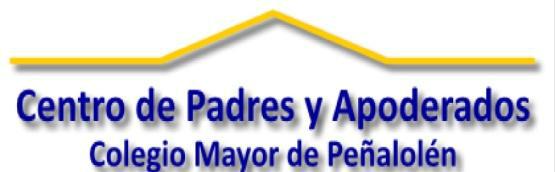 CANTAR FAMILIAR MAYOR 2017MODALIDADES Y BASES GENERALESEl Centro de Padres Mayor organiza para este año el CANTAR FAMILIAR MAYOR, cuyo principal objetivo es unirnos cada vez más como una gran familia.FechaSábado 10 Junio 2017Hora inicio: 10:00 hrs.Hora término: dependerá del número de cursos participantesLugar: Foro del colegioTemas Música de cantautores Chilenos.PremiaciónSe premiará la mejor presentación de cada ciclo Pre Básica, Primer Ciclo Básico, Segundo Ciclo Básico y Ciclo Media.BASES GENERALES1.- INSCRIPCIÓNLos cursos deberán inscribir su tema de acuerdo a la pauta y plazos señalados. - La inscripción se realizará a través de un correo electrónico enviado acentropadres.mayor@gmail.com El correo debe contener:Nombre del delegadoCorreo electrónicoTeléfono y CursoNombre de la canción e intérprete 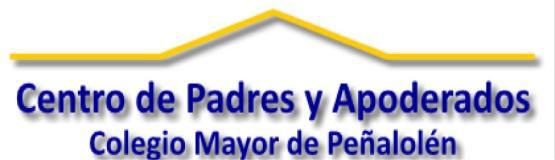 La fecha tope para el envió de canciones es el día Miércoles 31 Mayo, las que deben ser enviadas a centropadres.mayor@gmail.com2.- CURSOS PARTICIPANTESa.- Participan los cursos integrados por los alumnos regulares, Padres,  Apoderados y Familiares de los mismos.b.- La participación será del tipo Coral, es decir, no se permitirá la interpretación individual. c.- Toda manifestación que atente contra el buen desempeño del Cantar Mayor y los cursos en competencia, afectará directamente al puntaje y/o participación del curso o personas de éste, resultando en penalizaciones y la eventual descalificación del mismo.d.- Los cursos participantes se integrarán a los siguientes ciclos:CICLO PRE BASICA: PG, Pre Kinder y KínderPRIMER CICLO BASICO: 1º a 4º BásicoSEGUNDO CICLO BASICO: 5° a 8° BásicoCICLO MEDIO: cursos de Iº a IVº medioe.- El Delegado de cada curso es el encargado de hacer respetar horarios de ensayo y orden de las salas asignadas3.- TEMAa.- Se permite el uso de una pista de audio “sin coros”. La pista solo debe ser instrumental, entregada en nuestra oficina en PENDRIVE debidamente marcado a más tardar el Miércoles 31 de mayo 2017.b.- La participación total de cada curso no puede exceder más de diez minutos, contados desde su ingreso hasta la salida del escenario.c.- La no presentación del curso al llamado a viva voz del coordinador del evento, automáticamente descalificará al curso, sin posibilidad de participación posterior. Se harán tres llamados antes de proceder.d.- La presentación en el Foro se realizará por bloques de la siguiente manera:1er bloque: Play Group,Pre-kínder y Kínder2do bloque: Primeros y Cuartos básicos3er bloque: Quintos a octavos básicos4to bloque: Enseñanza Mediae.- No se evaluará vestimenta ni escenografía. f.- El orden de presentación de los cursos en cada bloque será definido por sorteo con anticipación y será anunciado por parte del Centro de Padres tres días antes del evento.Los cursos de cada bloque deberán permanecer en el recinto, en actitud de respeto y silencio, esperando su turno. Una vez que haya participado esperará ahí el término de la competencia. Seevaluará el orden, respeto y silencio de cada curso que tuvieron tanto arriba como abajo delescenario. Si un curso sale del Foro, no podrá reingresar a éste, afectando eventualmente el puntaje final de ese curso, dada la interrupción que esto genera en los participantes.PROGRAMACIÓNLa programación del evento y los horarios de participación, se entregarán oportunamente a los Delegados de cada curso y también se publicarán en la página web del Colegio Mayor de Peñalolén y en la página de facebook: Centro de Padres Mayor.La finalidad del Cantar Familiar Mayor es acercar y unir a la familia Mayor. El CPA recomienda que el vestuario sea sencillo sin incurrir en grandes gastos. NO habrá puntuación por este ítem. Se adjunta la pauta de evaluación que usará el Jurado para evaluar a cada curso.NOTA: Confiamos en que el Delegado de cada curso nos ayudará a hacer respetar estas Bases.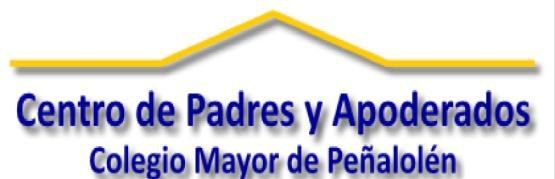 PAUTA DE EVALUACIÓN1° PRESENTACIÓNConcepto	Orden durante la presentación.Ponderación	20%10 Extraordinario	Curso Disciplinado, Buena conducta de niños y adultos8 Muy Bueno	Niños y adultos generalmente ordenados6 Bueno	Curso algo desordenado4 Regular	Curso desordenado2 Menos que regular	Curso muy desordenadoSe considera el comportamiento grupal para la ubicación, presentación y retiro del escenario2.1° PARTICIPACIÓN de Play Group a IV MedioConcepto	Número de personas, considerando niños y adultos sobre elescenario.Ponderación	30%10 Extraordinario	22 o más alumnos y 40 o más adultos8 Muy Bueno	18 o más alumnos y 30 o más adultos6 Bueno	16 o más alumnos y 28 o más adultos4 Regular	14 o más alumnos y 24 o más adultos2 Menos que regular	12 o menos alumnos o 20 o menos adultosDeben cumplirse en forma simultánea las dos condiciones para obtener la puntuación.3° ORDEN Y RESPETO EN EL FOROa.- Afinación y armoníaEsfuerzo para cantar el tema seleccionado de acuerdo a los arreglos realizados por el cursob.- EjecuciónCoordinación del grupo para interpretar el tema. Entrada y salida en las diferentes estrofas. Mostrar que hubo un trabajo previo de ensayo del cursoc.- Fuerza interpretativaEspíritu del curso para cantar la canción. Se evalúa la participación de los alumnos en la interpretaciónd.- Movimiento Armónico del GrupoSe refiere a la sincronía en los movimientos de todo el grupo curso. No se dará puntaje por coreografía individual.CENTRO DE PADRES MAYORConceptoConceptoRespeto por la presentación de sus compañeros de otroscursosPonderaciónPonderación10%10 Extraordinario10 ExtraordinarioGuarda Silencio, tiene actitud respetuosa para suscompañeros8Muy BuenoCurso generalmente guarda Silencio, tiene actitud respetuosapara sus compañeros6BuenoNormalmente se le debe solicitar silencio al curso4RegularCasi siempre se le debe solicitar silencio al curso2Menos que regularCurso desordenado y sin actitud de respeto hacia el resto4° INTERPRETACIÓN4° INTERPRETACIÓNConceptoConceptoEvalúa el esfuerzo de los apoderados y alumnos por entregaruna buena interpretaciónPonderaciónPonderación40%